Each year, the Clark County School District recognizes new educators.  A new educator is defined as someone who has no prior contracted experience.  The purpose of the award is to recognize and celebrate outstanding new educators who have demonstrated excellence and dedication to students and the school community.  The recipients’ pictures will be displayed in the foyer of the Edward A. Greer Education Center.  New educators can self-nominate, or be nominated by an administrator, colleague, parent, student, or community member.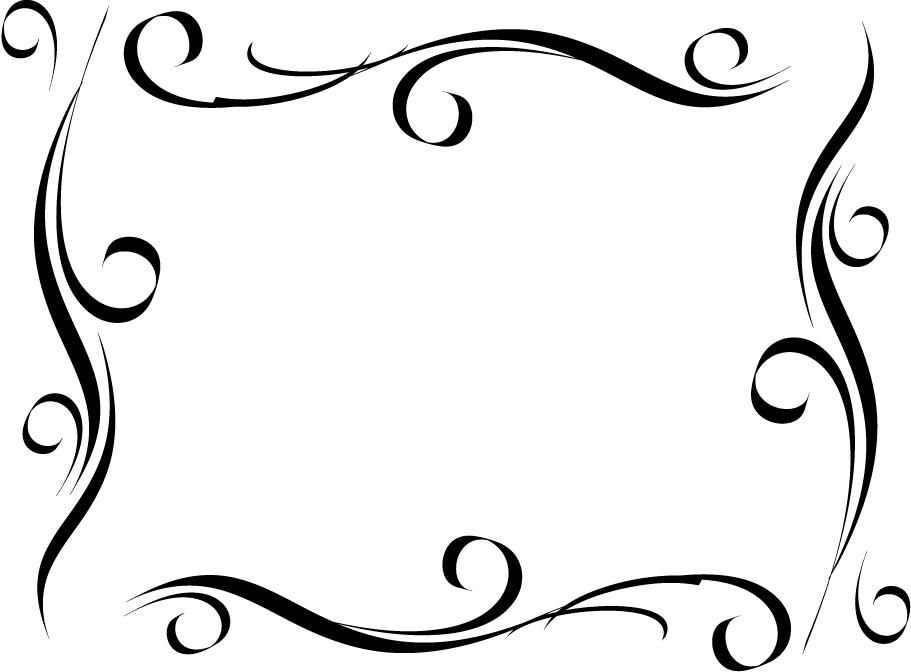 Nominations will be accepted for the following categories:Primary (Early childhood through Grade 2)Intermediate (Grades 3-5)Junior High/Middle School (Grades 6-8)High School (Grades 9-12)Specialist (Grades PK-12)Special Education (Grades PK-12)Related Services (Counselor, School Nurse, School Psychologist, Speech/Language Pathologist, Social Worker, OT/PT) Selection CriteriaBoundless energy and passion for teaching and learningDisplays exemplary commitment to student learningInnovative, effective teaching styles Demonstrates thorough understanding of content, assessment and evaluation practiceCommitment to own professional learning in order to enhance his/her excellenceBuilds strong relationships with parents and the community ProcessNominations are reviewed by a panel.  Recipients and their administrators, in each category, will be notified the week of May 4, 2015.  The Board of School Trustees and the Superintendent will recognize the recipients at the Board Meeting on Thursday, May 14, 2015.  This nomination form must accompany responses to the three questions in order for the nomination to be considered.Additional pages may be used as needed; however, comments in each section must be no more than 300 words. Once complete, please email the nomination to eodd@interact.ccsd.net.  All nominations must be received by 5:00p.m. Monday, April 13, 2015.Nominator InformationName:E-mail: Daytime Phone 	Cell Phone:Administrator e-Signature: (Nominee’s supervisor must type/sign his/her name)Please check the box that describes your relationship to the nomineeAdministrator   Colleague   Community Leader   Parent   Self    Student   OtherNominee InformationName: Grade/Subject:School: Daytime Phone: 						Cell Phone:1.  What has been the greatest challenge the nominee faced this year?  How did he or she overcome this challenge?2.  If you could take a snapshot of a single, expressive moment in the nominee's practice, what would it look like? Please refer to the selection criteria in your response.3.  How has the nominee had a positive impact on students, parents, and/or the community? Please refer to the selection criteria in your response.